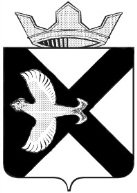 ДУМА МУНИЦИПАЛЬНОГО ОБРАЗОВАНИЯПОСЕЛОК БОРОВСКИЙРЕШЕНИЕ31 мая 2023г. 				                                                                  № 347р.п. Боровский                                               Тюменского муниципального районаЗаслушав и обсудив информацию администрации муниципального образования поселок Боровский об организации труда и отдыха детей в летний период 2023 года, руководствуясь ст. 23 Устава муниципального образования поселок Боровский, Дума муниципального образования поселок БоровскийРЕШИЛА:Информацию администрации муниципального образования поселок Боровский об организации труда и отдыха детей в летний период 2022 года, принять к сведению согласно приложению.Настоящее решение вступает в силу с момента подписания.Об информации  администрации муниципального образования поселок Боровский об организации летнего труда и отдыха в летний период 2023 года, в том числе предварительная занятость несовершеннолетних, в отношении которых проводится комплексная индивидуальная профилактическая работаПредседатель Думы                                                                              В.Н. СамохваловПриложение к решению Думы муниципальногообразования поселок Боровскийот 31.05.2023 № 347Занятость подростков в летний период и в свободное от учебы время - одна из наиболее важных задач, стоящих перед всеми учреждениями и ведомствами системы профилактики. При этом особое внимание вызывает группа несовершеннолетних, в отношении которых проводится комплексная индивидуальная профилактическая работа.Целью реализации мероприятий по организации занятости подростков является: профилактика детской преступности и правонарушений, предупреждение детской беспризорности, приобщение несовершеннолетних к общественно - полезному труду, привитие навыков ориентирования в условиях современного рынка труда.В целом, подготовка к летней оздоровительной кампании в муниципальном образовании п. Боровский стартовала 18.04.2023 года с издания распоряжения администрации «Об организации оздоровительной кампании в МО п. Боровский» (от 18.04.2023г. № 134), которым утвержден состав межведомственной комиссии по организации летнего отдыха, оздоровления и занятости несовершеннолетних, сформированный из представителей ведомств, осуществляющих работу с несовершеннолетними на нашей территории (МАОУ Боровская СОШ, филиал ОБ №19 в п. Боровский, ЦКиД «Родонит», ДШИ «Фантазия», ЦФСР «Олимпия», ДЮСШ, д/с «Журавушка, Боровская библиотека, специалисты АУ ТО «КЦСОН Тюменского района», УУП и ОДН МО МВД России «Тюменский, ст. инспектор ОНДиПР «Тюменский»). С целью максимального вовлечения подростков в трудовую и досуговую деятельности, повышения эффективности работы по реализации мероприятий, направленных на организацию трудоустройства и занятости несовершеннолетних специалисты ведомства системы профилактики: - провели работу по выявлению интересов несовершеннолетних СОП с целью планирования их предстоящей летней занятости;- оказали консультационную помощь по вопросам занятости самим несовершеннолетним и их родителям (разработана памятка при подаче заявления на трудоустройство, которая раздавалась как родителям, так и несовершеннолетним в возрасте от 14 лет; предоставлен список кружков и секций с наименованиями и режимом работы; график и место работы досуговой площадки; в рамках родительских собраний и в чатах размещена информация и предложено оформление в детские пришкольные лагеря на три смены);- оказали содействие в получении необходимых справок- сформирован банк вакансий для трудоустройства несовершеннолетних на основе сведений, представленных работодателями п. Боровский Тюменского муниципального района. Всего на обслуживаемой территории заявились 10 организаций, готовых трудоустроить несовершеннолетних в летний период (всего – 74 места, из них: МУП ЖКХ – 3 (июнь); ООО Веста – 6 (2 места в месяц); ИП Щеткова Т.В. - 6 (2 места в месяц); ООО ЗБТО – 8 (2; 3; 3места); ПАО Птицефабрика Боровская – 20 (июнь, июль); ООО «Промхолод» - 6 (июнь, июль); ООО ЛандшафтСервис – 17 (май-сентябрь); ИП Жуковский – 3; ООО Абсолют – 5).Традиционно приоритетными задачами на период проведения летней оздоровительной кампании, являются:- обеспечение максимального охвата организованными формами отдыха, оздоровления и занятости несовершеннолетних;- обеспечение полезного досуга, достижение максимального эффекта от всех форм отдыха, оздоровления и занятости;- интеллектуальное, нравственное и физическое совершенствование, формирование культуры здорового и безопасного образа жизни, укрепление здоровья;- обеспечение их адаптации к жизни в обществе, профессиональная ориентация;- обеспечение безопасности несовершеннолетних при их пребывании в местах отдыха и оздоровления.Всего в 2023 году планируется привлечь к отдыху и оздоровлению 315 - 250 (наибольшее количество – отдых в лагере дневного пребывания в Боровской СОШ), к занятости на постоянной основе планируется привлечь в среднем по 910 – 900 несовершеннолетних (здесь приоритет остается за посещением досуговой площадки и спортивных секций), трудоустроить через ЦЗН планируется в среднем 102 подростка в месяц (приоритетно – в отряд главы – 56-40 человек в месяц), во внебюджетной сфере планируется устроить 25-20 подростков). При планировании мероприятий по организации отдыха, оздоровления и занятости на территории МО Боровский учитывалась необходимость обеспечения 100 % занятости несовершеннолетних учетных категорий.           Отмечу, что на начало летнего периода 2023 года комплексная индивидуальная профилактическая работа с использованием программного комплекса «Областной межведомственный банк данных семей и несовершеннолетних» на территории МО Боровский проводится с 36 (на 1 мая 2023г. – 38, но 2 - исполнилось 18 лет) несовершеннолетними, воспитывающимися в 30 семьях, из них: в возрасте до 7 лет (дошкольники) – 7; в возрасте от 8 до 13 лет – 15; в возрасте от 14 до 17 лет – 13.	По состоянию на текущую дату у несовершеннолетних СОП запланировано трудоустройство и досуг следующим образом:Голощапова М.К. – Центр «Семья», г. Тюмень (все три месяца лета) – в семье не проживает.План по летней занятости несовершеннолетних СОП доведен до всех ведомств системы профилактики, межведомственная сверка по фактической занятости несовершеннолетних в летний период времени будет осуществляться в регулярном режиме для своевременной корректировке занятости несовершеннолетних.